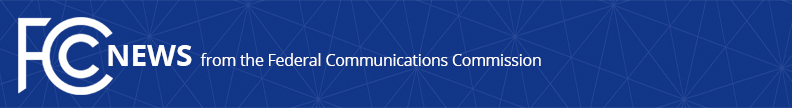 Media Contact: Will Wiquist, (202) 418-0509will.wiquist@fcc.govFor Immediate ReleaseCHAIRMAN PAI NAMES ASHLEY BOIZELLE ACTING FCC GENERAL COUNSELGeneral Counsel Thomas M. Johnson, Jr. Goes on Paternity Leave  -- WASHINGTON, July 6, 2020—Federal Communications Commission Chairman Ajit Pai today announced that Ashley Boizelle will serve as Acting General Counsel for the Commission.  Boizelle joined the Commission in 2017 as Deputy General Counsel for Administrative Law and has served as Deputy General Counsel for Litigation since last year.  Boizelle will serve as Acting General Counsel from July 13 to September 4, 2020, while General Counsel Thomas M. Johnson, Jr., is on paternity leave.“I thank Ashley for her willingness to take on this added responsibility and I am profoundly confident she will step up and succeed—as she always does,” said Chairman Pai.  “Over the last few years, she has become a highly trusted counsel for the agency on both administrative law and litigation matters.  Along with the entire outstanding team in the Office of General Counsel, she will no doubt continue to ably represent the FCC and the American people.”Johnson also praised Boizelle’s selection as Acting General Counsel: “Ashley has done a tremendous job heading up both our administrative law and litigation teams during a highly productive three years at the agency that have required analysis of many complex legal issues.  I am confident that she will provide excellent leadership to the Office while I am on leave.”Boizelle joined the Commission from the Washington, D.C. office of Gibson, Dunn & Crutcher.  Prior to joining the firm, Boizelle served as a law clerk to the Honorable Sandra S. Ikuta of the United States Court of Appeals for the Ninth Circuit.  She obtained her law degree from Yale Law School and her undergraduate degree with honors from Princeton University’s School of Public and International Affairs.Chairman Pai added: “I also want to congratulate Tom and Katherine on the newest addition to their family.  I wish them well as they take on a job that is even more demanding—and rewarding—than serving as the top attorney at the FCC.  Congratulations!”The FCC’s Office of General Counsel serves as the principal legal advisory office to theCommission as a whole.  Attorneys in the office represent the Commission in litigation,recommend decisions in adjudicatory matters, assist the Commission in its decision-makingcapacity, and perform a variety of legal functions regarding internal and other administrative matters.###
Media Relations: (202) 418-0500 / ASL: (844) 432-2275 / TTY: (888) 835-5322 / Twitter: @FCC / www.fcc.gov This is an unofficial announcement of Commission action.  Release of the full text of a Commission order constitutes official action.  See MCI v. FCC, 515 F.2d 385 (D.C. Cir. 1974).